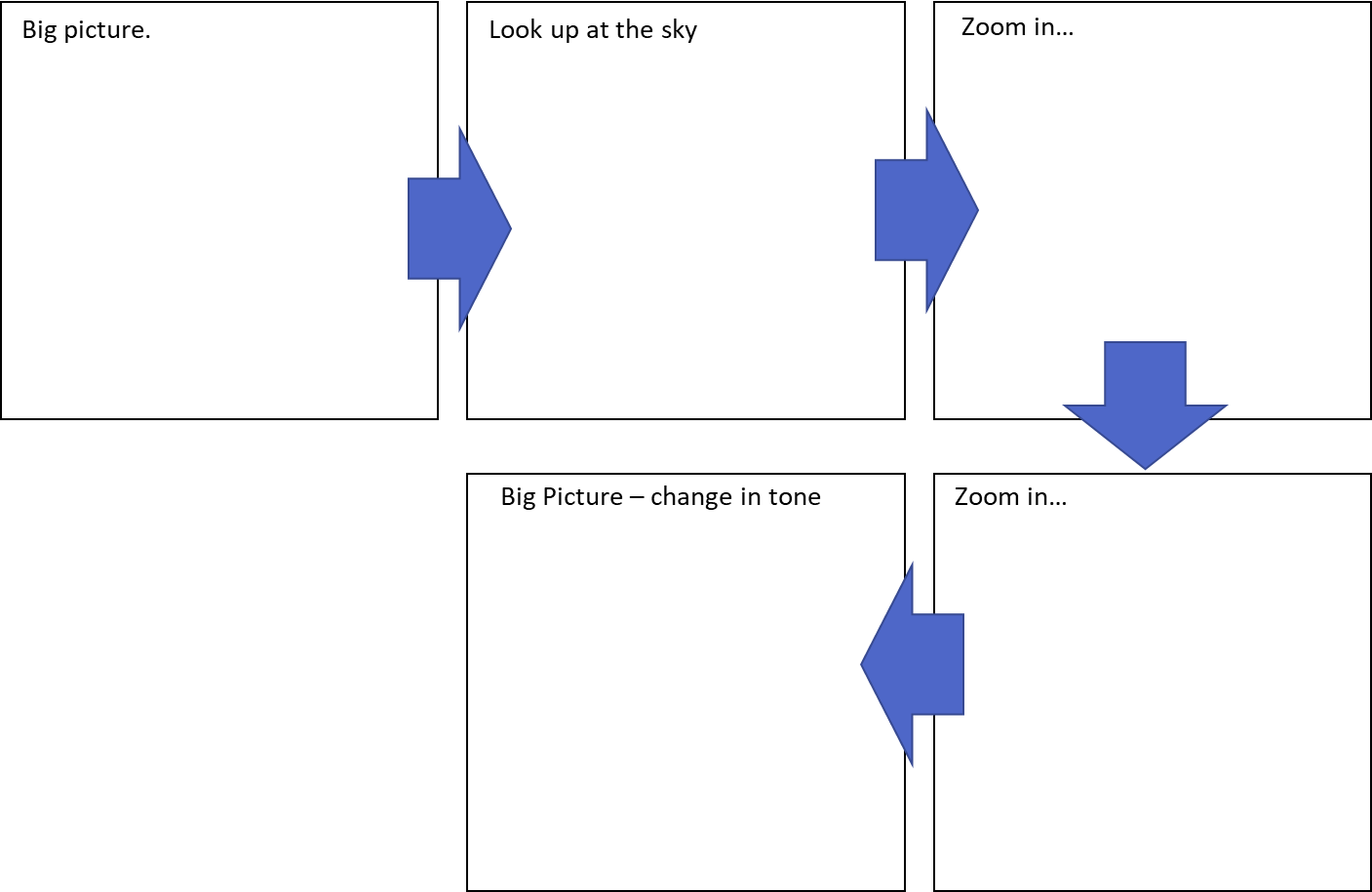 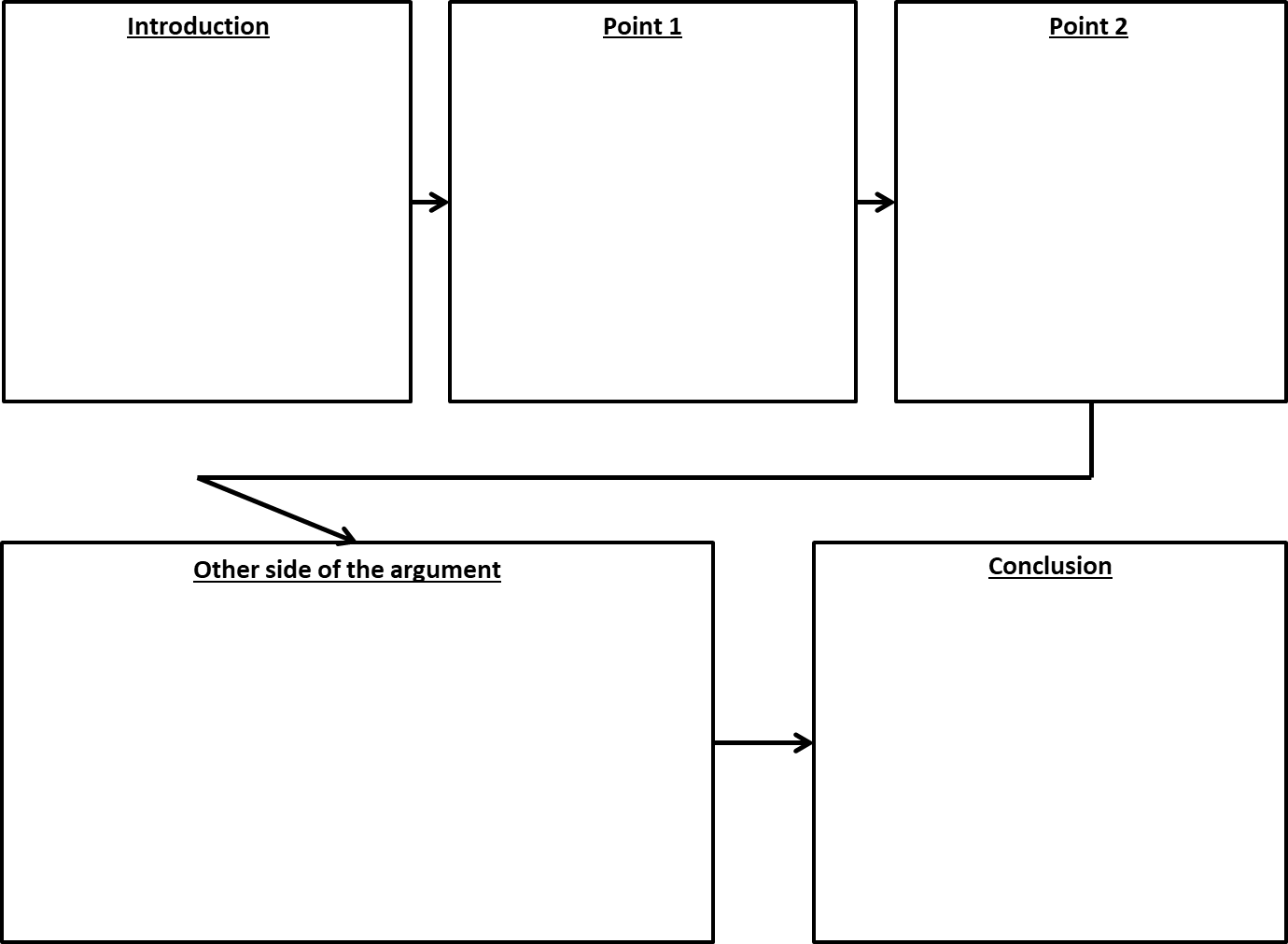 Activity 1.Write a description suggested by this image.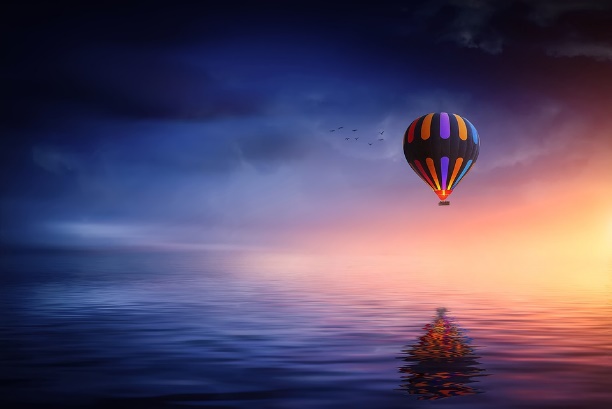 Activity 2.Write a description suggested by this image.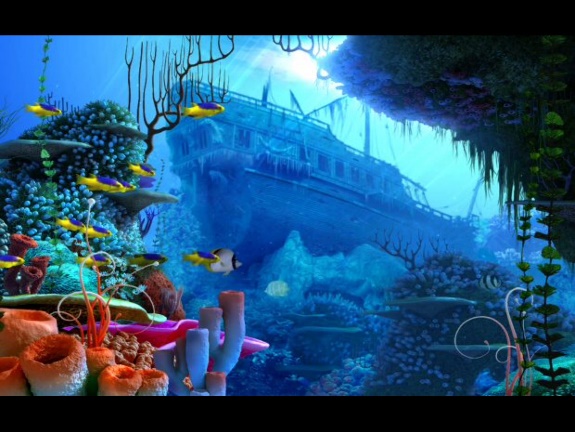 Activity 3.“It’s amazing what can happen when friends go camping...”Write a short story to tell us what happened!Ambitious adjectivesHumorous eventsExciting verbs and adverbsActivity 4.“Slowly opening my eyes, I saw something…”Write a short story that starts with this sentence.First person narrativeBuild tension and suspenseGothic motifs and themesActivity 5.“Young people are too often and too easily blamed for everything that is wrong with society today” Write an article for a newspaper to explain your point of view. Activity 6.“Vain and superficial, fashion is a greedy industry that brings out the worst in people.”Write an article for a school magazine to explain your point of view.Activity 7.“School Uniform stifles individuality and should be scrapped.”Write the text of a speech for an assembly to your peers in which you explain your point of view.Activity 8.“When things are back to normal, climate change should be the number one priority for government.”Write the text of a speech for your tutor group in which you explain your point of view.Activity 9.“Travelling abroad is damaging the environment. We should holiday in the UK more.”Write a letter to your local newspaper giving your opinion.Activity 10.“Fireworks are dangerous and should be banned.”Write a letter to your council offering your opinion on this statement.Activity 1.How does the writer use language to create a peaceful setting in this extract? (extract – Of Mice and Men)•	Use full sentences. •	Aim for 3 paragraphs•	Use clear quotes•	Subject terminology •	Explain the effectActivity 12.How does the writer use language to present the family relationships in this extract? (extract – Hunger Games)•	Use full sentences. •	Aim for 3 paragraphs•	Use clear quotes•	Subject terminology•	Explain the effectActivity 13.Write a review of a novel you’ve read this year: e.g. Cirque du Freak. Include specific, accurate information, with correct English. You could include images and/or quotes. Have a look at a book review online for some inspiration!Activity 14.Write a review of a film you’ve seen this year.What did you like about it? What didn’t you like? What characters were in it? Did the plot keep you gripped? Was it too long? What about the acting? The jokes? The action? Most importantly, should people go to see it? Why?Activity 15.How does the writer structure the text to develop the setting? (Of Mice and Men extract)•	Aim for 3 paragraphs•	Use clear quotes•	Subject terminology •	Explain the effect.Consider punctuation, repetition, tension, sentence lengthsActivity 16.How does the writer structure the text to interest the reader? (Hunger Games extract)•	Aim for 3 paragraphs•	Use clear quotes•	Subject terminology •	Explain the effect.Consider punctuation, repetition, tension, sentence lengthsActivity 17.Create a Facebook profile for your favourite fictional character from a book. Remember to include factual information (D.O.B, education, hometown) and also status updates of what they're thinking.Activity 18.Create your own superhero and write a short story with them in it. Finished? Draw a comic strip of what happened in your story.Activity 19.Write a description suggested by this image.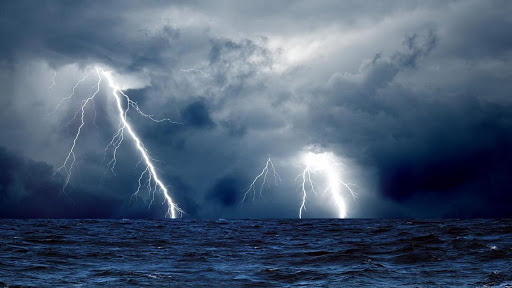 Activity 20.Write a description suggested by this image.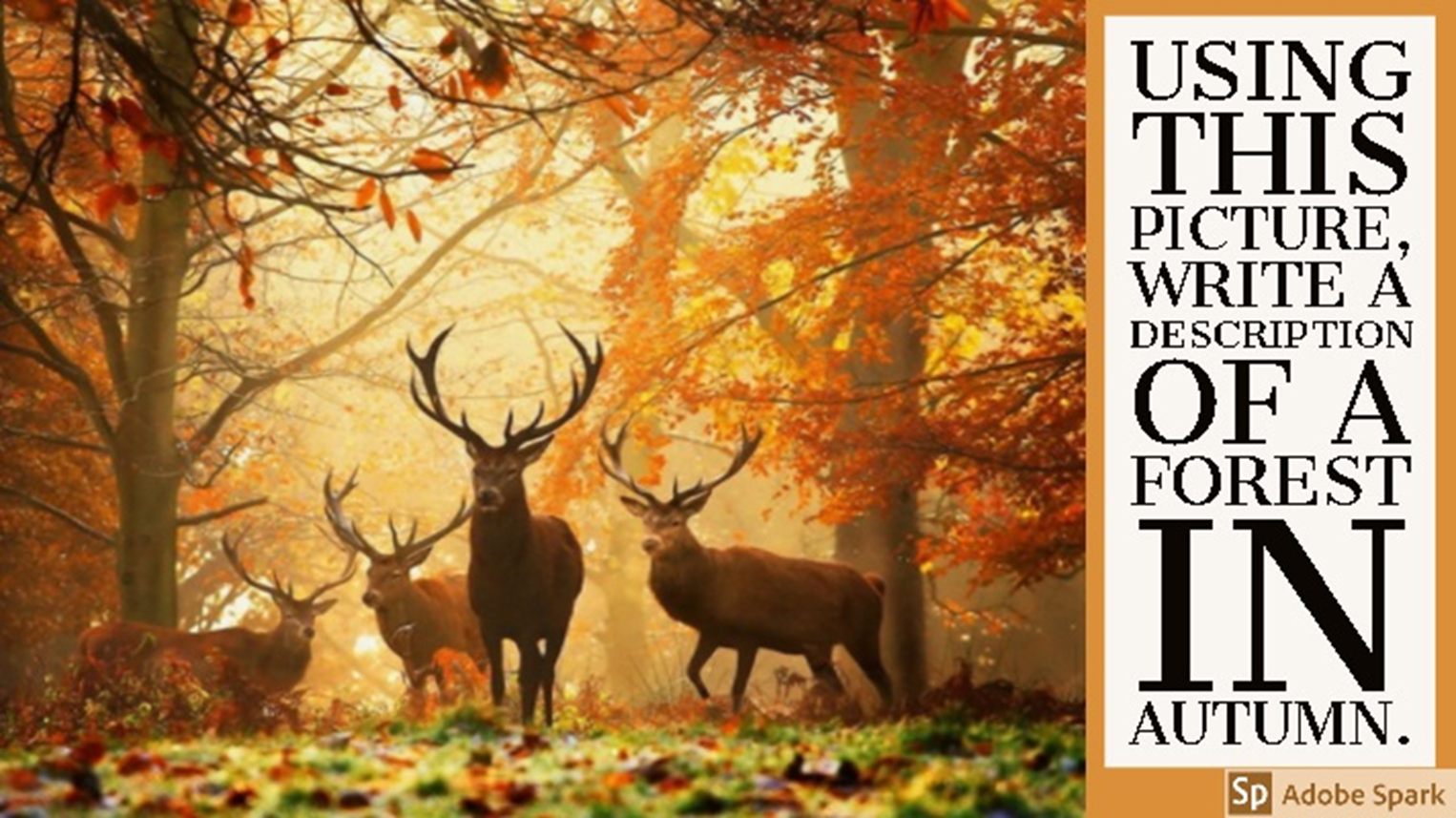 Activity 21.“I woke up to the smell of burning.”Write the opening of a story about this man.Start in the middleUse personificationFirst person narrativeActivity 22.“The school basement was strictly off-limits. Rules are meant to be broken.”Tell this story.Third person narrativeBuild tension and suspenseInclude sensory detailsActivity 23.Read the information on the next page about Norse mythology, and choose a god or goddess that you would like to research.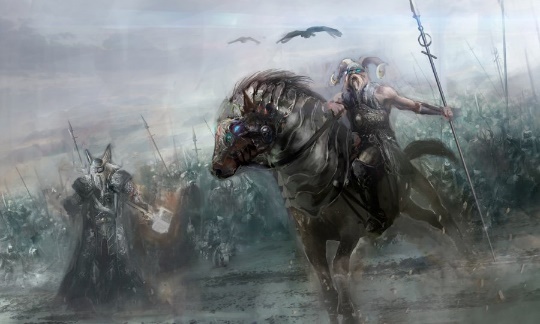 Produce a detailed, interesting, imaginative fact file about yourchosen character.Activity 23.Read the information on the next page about Norse mythology, and choose a god or goddess that you would like to research.Produce a detailed, interesting, imaginative fact file about yourchosen character.The Big Summer Project! – Read the information below about Norse mythologyThe Big Summer Project! – Read the information below about Norse mythologyYour challenge:Using your fact-file produced for the Research Challenge (Activity 23), plan and write a creative, ambitious and exciting new mythological story featuring your chosen god or goddess.This story should be a detailed narrative and at least 3-4 pages of best work.Get it ready over the summer break to present to your English teacher in September!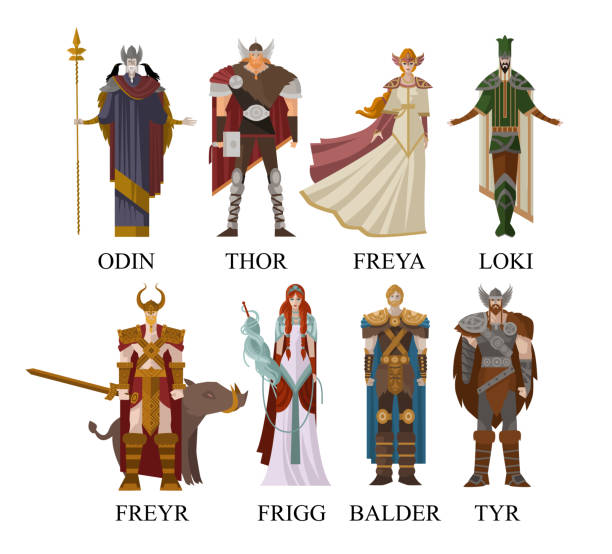 